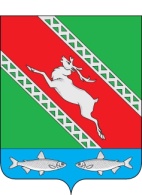 РОССИЙСКАЯ ФЕДЕРАЦИЯИРКУТСКАЯ ОБЛАСТЬАдминистрациямуниципального образования «Катангский район»ПОСТАНОВЛЕНИЕот 19 января 2023 года                         село Ербогачен                                                   № 15 - пО внесении изменений в постановление администрации муниципального образования «Катангский район» от 12 января 2023 № 4-п «О введении режима «Повышенная готовность» в связи с неблагоприятным метеопрогнозом, связанным с понижением температуры воздуха на территории муниципального образования «Катангский район»В соответствии с Федеральным законом от 21 декабря 1994 года № 68-ФЗ «О защите населения и территорий от чрезвычайных ситуаций природного и техногенного характера», постановлением Правительства Российской Федерации от 30 декабря 2003 года № 794 «О единой государственной системе предупреждения и ликвидации чрезвычайных ситуаций», протоколом заседания комиссии по предупреждению и ликвидации чрезвычайных ситуаций и обеспечению пожарной безопасности муниципального образования «Катангский район» от 19 января 2023 года № 3, руководствуясь статьей 48 Устава муниципального образования «Катангский район», администрация муниципального образования «Катангский район»ПОСТАНОВЛЯЕТ:1. Внести в пункт 1 постановления администрации муниципального образования «Катангский район» от 12 января 2023 № 4-п «О введении режима «Повышенная готовность» в связи с неблагоприятным метеопрогнозом, связанным с понижением температуры воздуха на территории муниципального образования «Катангский район», изменения, заменив слова «с 12 по 19 января 2023 года» на слова «с 12 по 22 января 2023 года». 2. Данное постановление опубликовать в муниципальном вестнике муниципального образования «Катангский район» и на официальном сайте муниципального образования «Катангский район».3. Контроль исполнения настоящего постановления оставляю за собой.Исполняющий обязанности главы администрации муниципального образования «Катангский район»                                                                         Е.В. Васильева